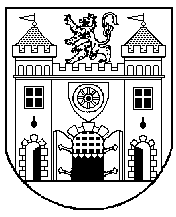 STATUTÁRNÍ MĚSTO LIBERECZASTUPITELSTVO MĚSTA LIBEREC č. 14/2023OBECNĚ ZÁVAZNÁ VYHLÁŠKA STATUTÁRNÍHO MĚSTA LIBEREC,kterou se mění Obecně závazná vyhláška statutárního města Liberec č. 2/2016, o místním poplatku za užívání veřejného prostranství na území města LiberceZastupitelstvo města Liberec se na svém zasedání dne 14. 12. 2023 usneslo vydat usnesením č. 313/2023 na základě § 14 zákona č. 565/1990 Sb., o místních poplatcích, ve znění pozdějších předpisů, a v souladu s ustanovením § 10 písm. d) a § 84 odst. 2 písm. h) zákona č. 128/2000 Sb., o obcích (obecní zřízení), ve znění pozdějších předpisů, tuto obecně závaznou vyhlášku (dále jen „vyhláška“):Čl. 1Obecně závazná vyhláška č. 2/2016 statutárního města Liberec, o místním poplatku za užívání veřejného prostranství na území města Liberce (dále jen „obecně závazná vyhláška č. 2/2016“), se mění takto:V nadpisu Čl. 9 se slovo „Navýšení“ nahrazuje slovem „Zvýšení“.Původní text v Čl. 9 odst. 1 a odst. 2 se vypouští a nahrazuje se textem:„1. Správce poplatku může poplatkovému subjektu stanovit zvýšení poplatku jako následek za pozdní úhradu poplatku nebo jeho části, a to až do výše dvojnásobku rozdílu mezi částkou poplatku, která má být zaplacena nebo odvedena, a částkou zaplacenou nebo odvedenou do původního dne splatnosti poplatku. Zvýšení poplatku je příslušenstvím poplatku sledujícím jeho osud.122. Zvýšení poplatku stanoví správce poplatku poplatkovému subjektu platebním výměrem nebo hromadným předpisným seznamem.13 “Ostatní ustanovení obecně závazné vyhlášky č. 2/2016 zůstávají beze změn. Čl. 2Tato vyhláška nabývá účinnosti dnem 1. ledna 2024.Mgr. Šárka Prachařová v. r.Ing. Jaroslav Zámečník, CSc. v. r.náměstkyně primátora primátor 